      ST. JOSEPH’S COLLEGE (AUTONOMOUS), BANGALORE-27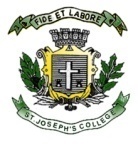  BA VI SEMESTER EXAM (HEP/EPS),NOVEMBER , 2020        POLITICAL SCIENCE                PS 6117: INTERNATIONAL RELATIONS: INSTITUTIONS, PROCESS AND ISSUESTime 2 ½ hrs                                                                  Maximum Marks: 70	Section A	I Answer any four of the following questions in about 60 words each.                 (4X4=16)What are the objectives of United Nations in the contemporary world?Distinguish between Domestic law and International law.What is Global civil society?What is New International Economic Order (NIEO)?What is India’s stand on NPT?Section BII Answer any Three of the following questions in about 150 words each              (3X8=24)Discuss the composition and functions of United Nations Economic and Social Council.Discuss the role of INGOs in protecting Human Rights.Explain the major features of Economic LiberalismWrite a short note on (in about 75 words each) : a). Global Governance & b) Look East PolicySection CIII Answer any Two of the following questions in about 250 words each               (2X15=30)Critically examine the role of United Nations in countering International TerrorismBring out the meaning, features and sources of International Law. Bring out the varieties of Global Governance.Writes short notes on the following in about 80 words each :Special Drawing Rights (SDR) in IMFSignificance of Multi-lateral organizationsIndo-US RelationsPS 6117-B-19